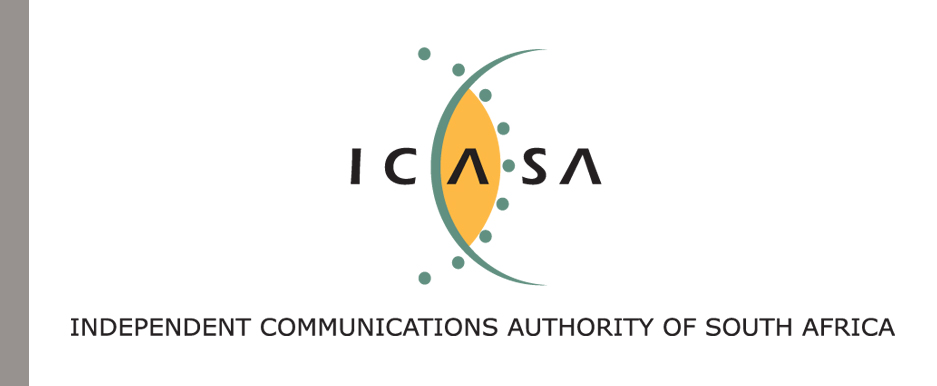 2015/16 Annual Performance Plan (APP)Annexure E: Indicators Technical DescriptorsProgramme 1:	Corporate AffairsProgramme 2: FinanceProgramme 3: Human ResourcesProgramme 4:	 LicensingProgramme 5:	Policy research & AnalysisProgramme 6: Engineering and TechnologyProgramme 7:	 Legal, Risk and CCCProgramme 8: Internal AuditProgramme 9:	RegionsProgramme 10: Compliance and Consumer AffairsIndicator TitleNumber of accommodation space planning developedShort DefinitionEstablishment of offices where ICASA currently does not have presencePurpose/ImportanceTo ensure that ICASA has presence in all provinces  and is able to serve the stakeholders effectivelySource/Collection of DataLease agreement with the landlordsMethod of CalculationCountingData LimitationsNoneType of IndicatorOutputCalculation TypeNon-cumulativeReporting CycleQuarterlyNew IndicatorYesDesired PerformanceSuccessful establishment of officesIndicator ResponsibilityPortia Mngomezulu - Executive: Corporate AffairsIndicator TitleNumber of records per divisionShort DefinitionEstablishment of database and information management platform for core divisions and supportPurpose/ImportanceTo ensure that ICASA has a portal that will ensure co-ordination of information and availability of the information to all employeesSource/Collection of DataThe actual database developedMethod of CalculationCountingData LimitationsNoneType of IndicatorOutputCalculation TypeNon-cumulativeReporting CycleMonthlyNew IndicatorYesDesired PerformanceSuccessful knowledge management portalIndicator ResponsibilityPortia Mngomezulu - Executive: Corporate AffairsIndicator TitleNumber of security related policies and procedures on OHSShort DefinitionDevelopment of security related policies and procedures, Occupational Health and Safety(OHS) policies and proceduresPurpose/ImportanceTo ensure that ICASA has a secured working environment that complies with all regulations relating to security of constitutional institutions and OHSSource/Collection of DataSecurity related policies and procedures documentsMethod of CalculationCountingData LimitationsNoneType of IndicatorOutputCalculation TypeNon-cumulativeReporting CycleMonthlyNew IndicatorYesDesired PerformanceSuccessful implementation of security policies and proceduresIndicator ResponsibilityPortia Mngomezulu - Executive: Corporate AffairsIndicator TitleNumber of new stakeholder engagementsShort DefinitionDevelopment and implementation of stakeholder engagement strategy and global international relations engagementPurpose/ImportanceTo ensure that ICASA has innovative means of interacting with crucial stakeholders and building on international research that enhances ICASA’s industry perspectiveSource/Collection of DataStakeholder engagement strategy documentMethod of CalculationCountingData LimitationsNoneType of IndicatorOutputCalculation TypeNon-cumulativeReporting CycleQuarterlyNew IndicatorYesDesired PerformanceSuccessful development and implementation of engagement strategies and international engagement platformsIndicator ResponsibilityPortia Mngomezulu - Executive: Corporate AffairsIndicator TitleNumber of events, exhibitions, opinion pieces, press releasesShort DefinitionDevelopment of Communication Strategy and policies on media relationsPurpose/ImportanceTo ensure that ICASA has an interactive relationship with regulated entities and publications Source/Collection of DataEvents attendance register, exhibitions report, actual opinion pieces and press release communiques Method of CalculationCountingData LimitationsNoneType of IndicatorOutputCalculation TypeNon-cumulativeReporting CycleMonthlyNew IndicatorYesDesired PerformanceSuccessful implementation of the communication strategy and policiesIndicator ResponsibilityPortia Mngomezulu - Executive: Corporate AffairsIndicator TitleNumber of IT outcome driven reports. Time it takes to get the reports.Short DefinitionDevelopment of IT related reports that promote effective IT environmentPurpose/ImportanceTo ensure that ICASA has IT systems that service the organization in the most effective and efficient manner. Systems that are report focused such that error rate and delivery rate is reducedSource/Collection of DataIT outcome driven reportsMethod of CalculationCountingData LimitationsNoneType of IndicatorOutputCalculation TypeNon-cumulativeReporting CycleQuarterlyNew IndicatorYesDesired PerformanceSuccessful delivery of all systemsIndicator ResponsibilityPortia Mngomezulu - Executive: Corporate AffairsIndicator TitleNumber of Demand Plans by EXCOShort DefinitionDevelopment and submission of demand plan as required  by the Treasury Regulations and SCM prescriptsPurpose/ImportanceTo ensure that ICASA has a plan of the spend for the year and can get the necessary discountsSource/Collection of DataDemand plan documentMethod of CalculationCountingData LimitationsNoneType of IndicatorOutputCalculation TypeNon-cumulativeReporting CycleMonthlyNew IndicatorYesDesired PerformanceSpending  aligned with the demand plansIndicator ResponsibilityPortia Mngomezulu - Acting Chief Finance OfficerIndicator TitlePercentage spending within budgetShort DefinitionConsolidation of the divisional budgets and submission in line with the MTEF guidelinesPurpose/ImportanceTo ensure that ICASA spending is aligned to strategic plan and demand plans Source/Collection of DataICASA’s income and expenditure statement (General ledger)Method of CalculationThe actual expenditure incurred divided by budget amount multiplied by 100Data LimitationsNoneType of IndicatorOutputCalculation TypeCumulativeReporting CycleMonthlyNew IndicatorYesDesired Performance100% spending of the approved budgetIndicator ResponsibilityPortia Mngomezulu - Acting Chief Financial OfficerIndicator TitleNumber of assets verified per asset count reportShort DefinitionTracking of assets physically verified against the Asset registerPurpose/ImportanceTo ensure that ICASA has accounted for all assets correctly and accuratelySource/Collection of DataAsset count reportMethod of CalculationCountingData LimitationsNoneType of IndicatorOutputCalculation TypeNon-cumulativeReporting CycleQuarterlyNew IndicatorYesDesired PerformanceSuccessful establishment of officesIndicator ResponsibilityPortia Mngomezulu - Acting Chief Financial OfficerIndicator TitleNumber of assets assessed for residual values and useful lives per asset registerShort DefinitionDevelopment of policy to assist in the treatment of assets in alignment with GRAP statementPurpose/ImportanceTo ensure that there is compliance with GRAP statement and the disclosure of assets Source/Collection of DataAssets assessment reportMethod of CalculationCountingData LimitationsNoneType of IndicatorOutputCalculation TypeCumulativeReporting CycleBi-AnnuallyNew IndicatorYesDesired PerformanceComplete assets register with zero audit findingsIndicator ResponsibilityPortia Mngomezulu - Acting Chief Financial OfficerIndicator TitleNumber of  budget policies approved Short DefinitionPolicies that outline the budget process and the requirements on all budget requirementsPurpose/ImportanceTo ensure that ICASA has a policy that guides how the budget will be developed, processed and the measurement to ensure the attainment of the approved budgetSource/Collection of DataBudget policies documentMethod of CalculationCountingData LimitationsNoneType of IndicatorOutputCalculation TypeNon-cumulativeReporting CycleAnnuallyNew IndicatorYesDesired PerformanceApproval and implementation  of the budget policyIndicator ResponsibilityPortia Mngomezulu - Acting Chief Financial OfficerIndicator TitleNumber of AFS and evidence submitted to the AG for AuditShort DefinitionDevelopment and submission of unaudited financial statement and the conclusion of the audited financial statement as required by the PFMAPurpose/ImportanceTo ensure that ICASA complies with the PFMA and make the public aware of the financial standing of ICASASource/Collection of Datafinancial statements audited by AGMethod of CalculationCountingData LimitationsNoneType of IndicatorOutputCalculation TypeCumulativeReporting CycleAnnually New IndicatorYesDesired PerformanceUnqualified audit with no matters of emphasisIndicator ResponsibilityPortia Mngomezulu - Acting Chief Financial OfficerIndicator TitleNumber of management accounts timely producedShort DefinitionTracking of monthly spending against actual and advise on reprioritization if direction is amended.Purpose/ImportanceTo ensure that ICASA complies with the PFMA and standard business practicesSource/Collection of DataManagement accounts reportMethod of CalculationCountingData LimitationsNoneType of IndicatorOutputCalculation TypeCumulativeReporting CycleMonthlyNew IndicatorYesDesired PerformanceSpending  aligned with budget and strategyIndicator ResponsibilityPortia Mngomezulu - Acting Chief Financial OfficerIndicator TitleNumber of approved payroll reports and policiesShort DefinitionDevelopment of payroll reports and payroll related policiesPurpose/ImportanceTo ensure that ICASA has outlined a payroll process, policies governing payroll and ensure that ICASA complies with all statutory requirementsSource/Collection of DataApproved payroll reports and policiesMethod of CalculationCountingData LimitationsNoneType of IndicatorOutputCalculation TypeNon-cumulativeReporting CycleQuarterlyNew IndicatorYesDesired PerformanceApproved and implemented payroll reports and policiesIndicator ResponsibilityPortia Mngomezulu - Acting Chief Financial OfficerIndicator TitlePercentage of licence fees billed during the yearShort DefinitionBilling of all services offered by ICASA as per regulations and in compliance with GRAPPurpose/ImportanceTo ensure that ICASA is recording all its revenue as per regulationsSource/Collection of DataLicence fees invoicesMethod of CalculationRand value of licence fees billed divided by the Rand value of licence fees expected multiplied by 100Data LimitationsNoneType of IndicatorOutputCalculation TypeCumulativeReporting CycleMonthlyNew IndicatorYesDesired PerformanceComplete and accurate billingIndicator ResponsibilityPortia Mngomezulu - Acting Chief Financial OfficerIndicator TitleNumber of  non-compliance findings on all Acts and RegulationsShort DefinitionDevelopment of checklist and procedure manual to ensure that the operations of finance are aligned to the regulationsPurpose/ImportanceTo ensure that ICASA Finance Division is in compliance with all regulations Source/Collection of DataFindings reportMethod of CalculationCountingData LimitationsNoneType of IndicatorOutputCalculation TypeNon-cumulativeReporting CycleQuarterlyNew IndicatorYesDesired PerformanceSuccessful establishments of financial manual and subsequent documentIndicator ResponsibilityPortia Mngomezulu - Acting Chief Financial OfficerIndicator TitleNumber of approved HR PoliciesShort DefinitionHR Policies are structured documents that provide guidelines to employees on Human Resources related matters and procedures to follow.Purpose/ImportanceTo ensure that employees are treated equally and fairly within the organization, thereby creating a conducive work environment, through consistent application of policies.Source/Collection of DataLabour related legislation, organizational practices, research on HR Best Practices in the labour market.Method of CalculationCountingData LimitationsNoneType of IndicatorOutputCalculation TypeCumulativeReporting CycleQuarterlyNew IndicatorNoDesired PerformanceSuccessful implementation of 10 Approved HR PoliciesIndicator ResponsibilityBusi Mtsweni - Executive: Human ResourcesIndicator TitleNumber of approved HRD StrategiesShort DefinitionAn HRD Strategy is a structured document that provides guidelines to employees on their career development.Purpose/ImportanceTo ensure that employees are capacitated with the relevant training and development interventions to efficiently perform their roles.Source/Collection of DataIndividual Development Plans, Interviews with Divisional Executives and General Managers.Method of CalculationCountingData LimitationsNoneType of IndicatorOutputCalculation TypeNon-CumulativeReporting CycleQuarterlyNew IndicatorYesDesired PerformanceSuccessful development of One Approved HRD StrategyIndicator ResponsibilityBusi Mtsweni - Executive: Human ResourcesIndicator TitleTypes of Change Management InterventionsShort DefinitionChange Management interventions are tools and processes developed to assist employees in an organization going through change.Purpose/ImportanceTo assist employees to deal and cope with the changes taking place within ICASA.Source/Collection of DataResults document from the organizational climate culture survey, Divisional Focus Groups, Behaviors Charter Workshops.  Method of CalculationCountingData LimitationsNoneType of IndicatorOutputCalculation TypeCumulativeReporting CycleQuarterlyNew IndicatorYesDesired PerformanceA changed complacent organizational culture to a high-performance culture.Indicator ResponsibilityBusi Mtsweni - Executive: Human ResourcesIndicator TitleNumber of Terms of References approved  Short DefinitionDevelopment of Terms of Reference for the Appointment of a Service Provider to review the current number portability frameworkPurpose/ImportanceIncreased competition in the telecommunications sector by enabling portability of all numbers.Source/Collection of DataTerms of reference documentMethod of CalculationCountingData LimitationsNoneType of IndicatorOutputCalculation TypeNon-cumulativeReporting CycleQuarterlyNew IndicatorYesDesired PerformanceApproved Terms of ReferenceIndicator ResponsibilityNorman Gidi - General Manager: LicensingIndicator TitlePercentage of Numbering applications processed within turnaround timeShort DefinitionAllocation of numbering resources to telecommunications licenseesPurpose/ImportanceTimely allocation of numbering resources  Source/Collection of DataNumbering applications processing reportsMethod of CalculationNumber of applications processed within turnaround times divided by the number of applications received to processed multiplied by 100Data LimitationsNoneType of IndicatorOutputCalculation TypeNon-cumulativeReporting CycleQuarterlyNew IndicatorNoDesired Performance100% of Numbering applications processed within turnaround time.Indicator ResponsibilityNorman Gidi - General Manager: LicensingIndicator TitlePercentage of Type approval applications processed within approved turnaround timeShort DefinitionAuthorization of new Radio Frequency and Telecommunications Line equipmentPurpose/ImportanceTimely authorization of new equipmentSource/Collection of DataType approval applications processing reportsMethod of CalculationNumber of type approval applications processed within turnaround times divided by the number of type approval applications received to be processed multiplied by 100Data LimitationsNoneType of IndicatorOutputCalculation TypeNon-cumulativeReporting CycleQuarterlyNew IndicatorNoDesired Performance100% of Type approval applications processed within approved turnaround timeIndicator ResponsibilityNorman Gidi - General Manager: LicensingIndicator TitleNumber of draft Regulations on code of conduct for premium rated servicesShort DefinitionDevelopment of code of conduct for premium rated services to protect audiences and consumers (end-users).Purpose/ImportanceProtection of audiences and consumers (end-users) from immoral business conduct by premium rated service providersSource/Collection of DataGazetted regulations on code of conduct for premium rated servicesMethod of CalculationCountingData LimitationsNoneType of IndicatorOutputCalculation TypeNon-cumulativeReporting CycleQuarterlyNew IndicatorYesDesired PerformanceOne set of draft  Regulations on code of conduct for premium rated services published in the government gazetteIndicator ResponsibilityNorman Gidi - General Manager: LicensingIndicator TitleNumber of Published Regulations on NumberingShort DefinitionDevelopment of Numbering Plan Regulation to ensure Zero-rated charges for all 080 calls. Purpose/ImportanceZero-rated charges for all 080 calls.Source/Collection of DataGazetted regulations on numbering publication Method of CalculationCountingData LimitationsNoneType of IndicatorOutputCalculation TypeNon-cumulativeReporting CycleQuarterlyNew IndicatorYesDesired PerformanceOne set of Numbering Plan Regulations published in the  government gazetteIndicator ResponsibilityNorman Gidi - General Manager: LicensingIndicator TitlePercentage of Broadcasting spectrum license applications processed within turnaround timeShort DefinitionLicensing of Broadcasting Spectrum   Purpose/ImportanceTimely licensing of broadcasting spectrumSource/Collection of DataBroadcasting spectrum licence application processing reportMethod of CalculationNumber of broadcasting spectrum licence applications processed within turnaround times divided by the number of broadcasting spectrum applications received to be processed multiplied by 100Data LimitationsNoneType of IndicatorOutputCalculation TypeNon-cumulativeReporting CycleQuarterlyNew IndicatorNoDesired Performance80% of new broadcasting spectrum, renewal and transfer applications processed within approved 60 working days where there is no outstanding or further information required. 100% of broadcasting spectrum amendment applications processed within approved 60 working days where there is no outstanding or further information required.Indicator ResponsibilityNorman Gidi - General Manager: LicensingIndicator TitlePercentage of Radio communication services licence applications processed within approved turnaround timeShort DefinitionLicensing of Radio communication services Purpose/ImportanceTimely licensing of Radio communication servicesSource/Collection of DataRadio communication services licence applications processing reportMethod of CalculationNumber of Radio communication services licence applications processed within turnaround times divided by the total number of applications received to be processed multiplied by 100Data LimitationsNoneType of IndicatorOutputCalculation TypeNon-cumulativeReporting CycleQuarterlyNew IndicatorNoDesired Performance80% of new radio communication, transfer and renewal applications processed within 60 working days where there is no outstanding or further information required. 100% of radio communication amendment applications processed within 60 working days where there is no outstanding or further information required.Indicator ResponsibilityNorman Gidi - General Manager: LicensingIndicator TitleNumber of ITAs gazetted and published for MUX 3Short DefinitionITA gazetted for spectrum capacity in multiplex (MUX) 3 for subscription television broadcasting servicesPurpose/ImportanceIncreased competition in commercial subscription and free-to-air television broadcasting sectorsSource/Collection of DataITAs gazette publication for MUX 3Method of CalculationCountingData LimitationsNoneType of IndicatorOutputCalculation TypeNon-cumulativeReporting CycleQuarterlyNew IndicatorYesDesired PerformanceITA publishedIndicator ResponsibilityNorman Gidi - General Manager: LicensingIndicator TitleNumber of ITAs gazetted and published  for Commercial Sound Broadcasting Service in the Secondary Market in Northern CapeShort DefinitionInvitation to apply gazetted for Commercial Sound Broadcasting Service in the Secondary Market in Northern Cape.Purpose/ImportanceIncreased Choice and diversity in commercial sound broadcasting Secondary Market.Source/Collection of DataITAs gazette publication for Commercial Sound Broadcasting service in the Secondary marketMethod of CalculationCountingData LimitationsNoneType of IndicatorOutputCalculation TypeNon-cumulativeReporting CycleQuarterlyNew IndicatorYesDesired PerformanceCompleted licensing process for ITAIndicator ResponsibilityNorman Gidi - General Manager: LicensingIndicator TitleNumber of licensing processes completed for Free-to-Air (FTA) Commercial Television Broadcasting ServiceShort DefinitionCompleted licensing process for Free-to-Air Commercial Television Broadcasting ServicePurpose/ImportanceIncreased competition in television broadcasting sectorSource/Collection of DataLicensing processes completion report for Free-to-Air Commercial Television Broadcasting ServiceMethod of CalculationCountingData LimitationsNoneType of IndicatorOutputCalculation TypeNon-cumulativeReporting CycleQuarterlyNew IndicatorYesDesired PerformanceCompleted licensing process for FTAIndicator ResponsibilityNorman Gidi - General Manager: LicensingIndicator TitlePercentage of Individual and class service licences amended, transfers, and change of control applications processed within approved turnaround timeShort DefinitionIndividual and Class service licenses amendment, transfers, and change of control applications processed within approved turnaround time.Purpose/ImportanceTimely licensing of broadcasting, ECS, ECNS, Postal Services.Source/Collection of DataIndividual and class service licences amended, transfers, and change of control applications processed reportMethod of CalculationNumber of individual and class service licences amended, transfers, and change of control applications processed within turnaround times divided by the number of class service licences amended, transfers and change of control applications received to be processed multiplied by 100Data LimitationsNoneType of IndicatorOutputCalculation TypeNon-cumulativeReporting CycleQuarterlyNew IndicatorNoDesired Performance100% of service licensing amendment, transfers (excluding class license transfers), and change of control applications processed within 180 working days where there is no outstanding or further information required.Indicator ResponsibilityNorman Gidi - General Manager: LicensingIndicator TitleNumber of Published Amended Standard Terms and Conditions and Processes and Procedures RegulationsShort DefinitionAmended Regulations on the Standard Terms and Conditions and Regulations on Processes and Procedures.Purpose/ImportanceReduced regulatory burden for licenseesSource/Collection of DataGazetted Standard Terms and Conditions and Processes and Procedures Regulations publicationMethod of CalculationCountingData LimitationsNoneType of IndicatorOutputCalculation TypeNon-cumulativeReporting CycleQuarterlyNew IndicatorYesDesired PerformanceFour  sets of Published Amended Regulations on Standard Terms and Conditions and Processes and Procedures  Indicator ResponsibilityNorman Gidi - General Manager: LicensingIndicator TitlePercentage of class service license applications, postal services certificates and broadcasting channel authorizations processed within approved turnaround timeShort DefinitionClass service license applications, postal services certificates and broadcasting channel authorizations processed within approved turnaround time.Purpose/ImportanceTimely licensing of broadcasting, ECS, ECNS, Postal Services.Source/Collection of DataClass service license applications, postal services certificates and broadcasting channel authorizations processing completion reportMethod of CalculationNumber of class service license applications, postal services certificates and broadcasting channel authorizations processed within turnaround times divided by the total number of class service license applications, postal services certificates and broadcasting channel authorizations received for processing multiplied by 100Data LimitationsNoneType of IndicatorOutputCalculation TypeNon-cumulativeReporting CycleQuarterlyNew IndicatorNoDesired Performance100% of service licensing applications, (including class licence transfers), postal service registrations and broadcasting channel authorisations processed within 30 working days where there is no outstanding or further information required.Indicator ResponsibilityNorman Gidi - General Manager: LicensingIndicator TitleNumber of Discussion Documents gazetted on the definition of markets towards ineffective competitionShort DefinitionGazette outlining the Authority’s view on the definition of markets that tend towards ineffective competitionPurpose/ImportanceThe Gazette provides for basis for future regulation of the defined marketsSource/Collection of DataGovernment Gazette/ICASA websiteMethod of CalculationCountingData LimitationsNoneType of IndicatorOutputCalculation TypeNon-cumulativeReporting CycleQuarterlyNew IndicatorYesDesired PerformancePublication of gazette prior to end of 2015/16 financial yearIndicator ResponsibilityJunior Khumalo - General Manager: Policy Research & AnalysisIndicator TitleNumber of subscription broadcasting market review reportsShort DefinitionReport outlining the definition of markets/sub-markets susceptible to ineffective competition in the subscription broadcasting servicesPurpose/ImportanceThe report provides the basis for possible future regulation of the defined marketsSource/Collection of DataSubscription broadcasting market review reportsMethod of CalculationCountingData LimitationsNoneType of IndicatorOutputCalculation TypeNon-cumulativeReporting CycleQuarterlyNew IndicatorYesDesired PerformanceCompletion of report before end of 2015/16 financial yearIndicator ResponsibilityJunior Khumalo - General Manager: Policy Research & AnalysisIndicator TitleNumber of assessment reports published on ICASA websiteShort DefinitionReport that outlines trends in economic indicators of the ICT sectorPurpose/ImportanceThe report will collate supply-side data on the ICT sector for the first timeSource/Collection of DataAssessment reports on ICASA websiteMethod of CalculationCountingData LimitationsNoneType of IndicatorOutputCalculation TypeNon-cumulativeReporting CycleQuarterlyNew IndicatorYesDesired PerformanceCompletion of report before end of 2015/16 financial yearIndicator ResponsibilityJunior Khumalo - General Manager: Policy Research & AnalysisIndicator TitleNumber of amended call termination regulations publishedShort DefinitionAmended call termination regulations to be in line with international trends, treating international and locally originated traffic differently Purpose/ImportanceThe amended regulations will remove the discrimination against internationally originated trafficSource/Collection of DataAmended call termination regulations publicationMethod of CalculationCountingData LimitationsNoneType of IndicatorOutputCalculation TypeNon-cumulativeReporting CycleQuarterlyNew IndicatorYesDesired PerformanceCompletion of report before end of 2015/16 financial yearIndicator ResponsibilityJunior Khumalo - General Manager: Policy Research & AnalysisIndicator TitleNumber of published reports on RIA for wholesale open accessShort DefinitionReport that outlines the pros and cons of obliging network providers to share/lease their network facilities with other licensees Purpose/ImportanceThe report will determine what level of access regulation may be necessary to foster the efficient use of infrastructure Source/Collection of DataPublished RIA reports Method of CalculationCountingData LimitationsNoneType of IndicatoroutputCalculation TypeNon-cumulativeReporting CyclequarterlyNew IndicatorYesDesired PerformanceCompletion of report before end of 2015/16 financial yearIndicator ResponsibilityJunior Khumalo - General Manager: Policy Research & AnalysisIndicator TitleNumber of regulations published specifying minimum local content requirements for broadcast service licenseesShort DefinitionRevised regulations specifying minimum local content requirements for broadcast service licenseesPurpose/ImportanceThese regulations will amend the existing obligations on broadcasters to broadcast locally produced music and television material, as the existing regulations were put in place in 2002Source/Collection of DataMinimum local content requirements for broadcast service licensees publicationMethod of CalculationCountingData LimitationsNoneType of IndicatorOutputCalculation TypeNon-cumulativeReporting CycleQuarterlyNew IndicatorYesDesired PerformanceCompletion of report before end of 2015/16 financial yearIndicator ResponsibilityJunior Khumalo - General Manager: Policy Research & AnalysisIndicator TitleNumber of regulations recommendations on any exclusivity provisions granted to the SA Post Office publishedShort DefinitionNumber of recommendations submittedPurpose/ImportanceThe Authority is responsible, under the Postal Services Act of 1998 to review any exclusivity provisions granted to the South African Post Office  Source/Collection of DataRegulations recommendations on any exclusivity provisions granted to the SA Post Office publicationMethod of CalculationCountingData LimitationsNoneType of IndicatoroutputCalculation TypeNon-cumulativeReporting CyclequarterlyNew IndicatorYesDesired PerformanceCompletion of report before end of 2015/16 financial yearIndicator ResponsibilityJunior Khumalo - General Manager: Policy Research & AnalysisIndicator TitleNumber of revised regulations published prescribing the maximum amount of time available to political partiesShort DefinitionRegulations prescribing the maximum amount of time available to political parties competing in the 2016 municipal electionsPurpose/ImportanceThese regulations are crucial to support the development of South Africa’s democracy  Source/Collection of DataRevised regulations prescribing the maximum amount of time available to political parties publication Method of CalculationCountingData LimitationsNoneType of IndicatoroutputCalculation TypeNon-cumulativeReporting CyclequarterlyNew IndicatorYesDesired PerformanceCompletion of report before end of 2015/16 financial yearIndicator ResponsibilityJunior Khumalo - General Manager: Policy Research & AnalysisIndicator TitleNumber of gazetted tariffs for basic mail servicesShort DefinitionThese regulations prescribe maximum allowable annual increases for basic mail servicesPurpose/ImportanceThese regulations limit the maximum price increase that the South African Post Office may introduce for the 2016/2017 financial year, to protect consumers  Source/Collection of DataGazette on tariffs for basic mail servicesMethod of CalculationCountingData LimitationsNoneType of IndicatoroutputCalculation TypeNon-cumulativeReporting CyclequarterlyNew IndicatorYesDesired PerformanceCompletion of report before end of 2015/16 financial yearIndicator ResponsibilityJunior Khumalo - General Manager: Policy Research & AnalysisIndicator TitleNumber of reports published on available retail pricing productsShort DefinitionThese reports compare and contrast available retail pricing products for electronic communications servicesPurpose/ImportanceThe publication of these reports will provide information to market analysts and consumers  Source/Collection of DataAvailable retail pricing products publicationMethod of CalculationCountingData LimitationsNoneType of IndicatoroutputCalculation TypeNon-cumulativeReporting CyclequarterlyNew IndicatorYesDesired PerformanceCompletion of report before end of 2015/16 financial yearIndicator ResponsibilityJunior Khumalo - General Manager: Policy Research & AnalysisIndicator TitleLevel of experience by end-users/ consumers in consuming postal servicesShort DefinitionThis report will reveal consumers’ quality of experience in consuming postal services in the 2014/15 financial yearPurpose/ImportanceThis report is important for the review of exclusivity over basic mail services as well as for consumer protection measures  Source/Collection of DataUser survey reportMethod of CalculationUse of a survey scale on “satisfied” or “not satisfied”Data LimitationsNoneType of IndicatoroutputCalculation TypeNon-cumulativeReporting CyclequarterlyNew IndicatorYesDesired PerformanceCompletion of report before end of 2015/16 financial yearIndicator ResponsibilityViolet Letsiri - Senior Manager: Social PolicyIndicator TitleNumber of licensing frameworks developed for spectrum licensesShort DefinitionDocument(s) that set out who qualifies for a spectrum license and the process for acquiring a license, as well as what processes determine who may get a licensePurpose/ImportanceTo ensure that much needed and very useful spectrum is licensed to ECNS licensees that could provide mobile broadband services to the public.Source/Collection of DataLicensing frameworks for spectrum licences documentMethod of CalculationCountingData LimitationsNoneType of IndicatorOutputCalculation TypeNon-cumulativeReporting CycleAnnuallyNew IndicatorYesDesired PerformanceAt least one relevant and rational framework for the licensing of 2.6GHz, 800MHz and 700MHz spectrumIndicator ResponsibilityRonnie Seeber - General Manager: Engineering and TechnologyIndicator TitleNumber of maps published on the website on broadband serviceShort DefinitionMaps that enable a member of the public to determine whether a broadband service of a defined nature is provided by at least one mobile broadband service providerPurpose/ImportanceTo enable a member of the public to determine whether any service provider provides a broadband service at the particular geographic point of concern, Source/Collection of DataMobile operators are to be approached to provide information that can be used for compiling maps that show where broadband services are provided.  Operators could provide coverage maps or system parameters of base stations from which coverage could be calculatedMethod of CalculationCountingData LimitationsNoneType of IndicatorOutputCalculation TypeNon-cumulativeReporting CycleAnnuallyNew IndicatorYesDesired PerformanceAt least one map useful to the publicIndicator ResponsibilityRonnie Seeber - General Manager: Engineering and TechnologyIndicator TitleNumber of 5G forumsShort DefinitionA forum, established for the purpose of debating 5G and providing suggestions to ICASA on what regulations and standards to advocate at the ITU and other standards bodies, so as to ensure that South African public interests are servedPurpose/ImportanceTo ensure that ITU regulations and standards do not only serve a highly developed environment, but also the developing parts of the country  Source/Collection of DataForum establishment documentMethod of CalculationCountingData LimitationsNoneType of IndicatorOutputCalculation TypeNon-cumulativeReporting CycleAnnuallyNew IndicatorYesDesired PerformanceOne functional 5G Forum by year-endIndicator ResponsibilityRonnie Seeber - General Manager: Engineering and TechnologyIndicator TitleNumber of draft regulations on V-band and E-bandShort DefinitionA set of regulations on V-band and E-band for the purpose of opening up the use of this spectrum to the telecommunications operator industry and others, so as to provide an effective means of communicating wirelessly at high speed over short distancesPurpose/ImportanceMajor cost and speed of construction benefits, in providing wireless linking at very high speeds, can be obtained from making frequency spectrum available to operators – to ultimately lead to better and cheaper broadband services to the public  Source/Collection of DataDraft regulation document on V-band and E-bandMethod of CalculationCountingData LimitationsNoneType of IndicatorOutputCalculation TypeNon-cumulativeReporting CycleAnnuallyNew IndicatorYesDesired PerformanceOne set of regulations by year-endIndicator ResponsibilityRonnie Seeber - General Manager: Engineering and TechnologyIndicator TitleNumber of findings documents on dynamic and opportunistic spectrum managementShort DefinitionA findings document that would guide Council as to how to proceed in moving towards a situation where dynamic and opportunistic spectrum management could be implemented Purpose/ImportanceIt is expedient to look at methods whereby spectrum could be shared. Using vacant spectrum opportunistically by means of dynamic spectrum management, employing technologies such as cognitive radio, could provide huge efficiencies  Source/Collection of DataDynamic and opportunistic spectrum management findings documentsMethod of CalculationCountingData LimitationsNoneType of IndicatorOutputCalculation TypeNon-cumulativeReporting CycleAnnuallyNew IndicatorYesDesired PerformanceOne findings document by year-endIndicator ResponsibilityRonnie Seeber - General Manager: Engineering and TechnologyIndicator TitleNumber of spectrum monitoring reports for occupancy spectrum earmarked for IMT usersShort DefinitionReports that show the results of monitoring, for occupancy,  spectrum earmarked for IMT use, for broadband accessPurpose/ImportanceSouth Africa needs great amounts of spectrum for IMT-based broadband services.  It is necessary to establish, by means of spot-checks, whether the spectrum is reasonably clean and free from undesirable – including unlawful – useSource/Collection of DataSpectrum monitoring reports for occupancy spectrum earmarked for IMT usersMethod of CalculationCountingData LimitationsNoneType of IndicatorOutputCalculation TypeNon-cumulativeReporting CycleAnnuallyNew IndicatorYesDesired PerformanceReports that show good progressIndicator ResponsibilityRonnie Seeber - General Manager: Engineering and TechnologyIndicator TitleNumber of reports from various meetings providing input to the ITU and its working partiesShort DefinitionReports that show what progress is being made in various meetings that provide input to the ITU and its working parties, on various ITU WRC-15 agenda items, but especially IMT spectrum Purpose/ImportanceIt is of critical importance that South Africa is enabled by ITU spectrum regulations that lead to widespread use of preferred frequency bands, such as the 700 MHz band.  Therefore, ICASA needs to continually provide input to ITU and regional meetings on these aspects   Source/Collection of DataReports on various meetings providing input to the ITU and its working partiesMethod of CalculationCountingData LimitationsNoneType of IndicatorOutputCalculation TypeNon-cumulativeReporting CycleAnnuallyNew IndicatorYesDesired PerformanceReports that show good progressIndicator ResponsibilityRonnie Seeber - General Manager: Engineering and Technology Indicator TitleNumber of regulations/papers/guidelines on infrastructure sharingShort DefinitionWith infrastructure sharing between operators being a much desired phenomenon, ICASA needs to establish whether it needs to regulate, provide guideline or refrain from that.  The study ICASA is doing will therefore terminate with one or more of these options Purpose/ImportanceInfrastructure sharing between operators could radically reduce the capital outlay of networks and hence provide the cheaper provision of services, such as broadband services  Source/Collection of DataRegulations/papers/guidelines on infrastructure sharingMethod of CalculationCountingData LimitationsNoneType of IndicatorOutputCalculation TypeNon-cumulativeReporting CycleAnnuallyNew IndicatorYesDesired PerformanceOne or more of the above documentsIndicator ResponsibilityRonnie Seeber - General Manager: Engineering and TechnologyIndicator TitleNumber of reportsShort DefinitionReports (quarterly and annually) that show what progress is being made in various meetings that provide input to the ITU and its working parties, on various ITU WRC-15 agenda items  Purpose/ImportanceIt is of critical importance that South Africa is enabled by ITU spectrum regulations that lead to widespread use of preferred frequency bands, such as the 700 MHz band.  Therefore, ICASA needs to continually provide input to ITU and regional meetings on these aspects  Source/Collection of DataQuarterly and annual reportsMethod of CalculationCountingData LimitationsNoneType of IndicatorOutputCalculation TypeNon-cumulativeReporting CycleQuarterly and annuallyNew IndicatorYesDesired PerformanceReports that show good progressIndicator ResponsibilityRonnie Seeber - General Manager: Engineering and TechnologyIndicator TitleNumber of spectrum management system implementedShort DefinitionA new, advanced spectrum management system for processing, administratively and technically, all spectrum licence, service licence and type approval applications  Purpose/ImportanceICASA’s spectrum management systems and spectrum management methods are out of date and needs to be replaced by a system that is efficient and effective.  The system will enable ICASA to serve the public much more effectively and efficiently  Source/Collection of DataSystem implementation reportMethod of CalculationCountingData LimitationsNoneType of IndicatorOutputCalculation TypeNon-cumulativeReporting CycleAnnuallyNew IndicatorYesDesired PerformanceOne installed spectrum management at ICASA’s head office, configured to ICASA’s requirementsIndicator ResponsibilityRonnie Seeber - General Manager: Engineering and TechnologyIndicator TitleNumber of implementation audit reports on ensuring compliance with the MOU between ICASA and SAMSAShort DefinitionAs a practical measure for ICASA to license maritime radio users, the SA Maritime Authority (SAMSA) has been involved, by means of a MoU, for licensing on behalf of ICASA.  However, ICASA needs to govern compliance and ensure that proper standards are appliedPurpose/ImportanceBy authorizing SAMSA to license on behalf of ICASA, licensing can be done faster and more effectively.  ICASA cannot distance itself from the licensing processes, but needs to monitor that proper standards are followed. This is done by quarterly inspections, resulting in four quarterly reports per year  Source/Collection of DataImplementation reports on insuring compliance with the MOU between ICASA and SAMSAMethod of CalculationCountingData LimitationsNoneType of IndicatorOutputCalculation TypeNon-cumulativeReporting CycleQuarterly and annuallyNew IndicatorYesDesired PerformanceNo visible errors in licensingIndicator ResponsibilityRonnie Seeber - General Manager: Engineering and TechnologyIndicator TitlePercentage of radio interference and spill-over cases resolvedShort DefinitionICASA receives complaints on radio interference taking place across national borders or cellular services being illegally provided across the border. These complaints have to be investigated and resolved.  Purpose/ImportanceRadio interference must be curtailed because it affects the quality of services or prohibits a service from being provided.  Similarly, earning revenue from spilling the signal over the border is unethical and also illegal.  It is therefore incumbent upon ICASA to make technical measurements so as to identify the source of interference or the culprit and to take the necessary action.Source/Collection of DataRadio interference and spill-over cases resolution reportsMethod of CalculationNumber of radio interference and spillover cases resolved divided by the total number of spillover cases received to be resolved Data LimitationsNoneType of IndicatorOutputCalculation TypeNon-cumulativeReporting CycleAd hoc, whenever the problem arises New IndicatorYesDesired PerformanceNo visible errors in licensingIndicator ResponsibilityRonnie Seeber - General Manager: Engineering and TechnologyIndicator TitleNumber of reports on Quality of Service (QoS) measurementsShort DefinitionMobile cellular operators need to be monitored for quality of service.  The results need to be published, so as to enable the public to make choices.  Monitoring by ICASA also leads to operators sometimes becoming aware of weaknesses in their networks  Purpose/ImportanceThe services of mobile operators are improved by ICASA’s monitoring.  It is therefore a service ICASA provides to the public   Source/Collection of DataQoS measurement reportsMethod of CalculationCounting the number of reports (minimum four per year) Data LimitationsNoneType of IndicatorOutputCalculation TypeNon-cumulativeReporting CycleOne area and one report per quarterNew IndicatorYesDesired PerformanceOne good quality and defensible report per quarterIndicator ResponsibilityRonnie Seeber - General Manager: Engineering and TechnologyIndicator TitleNumber of templates developed on each divisionShort DefinitionA review of each division's personal information exposure, processes and risksPurpose/ImportanceTo ensure that certain minimum provisions are included in all MOU’s Source/Collection of DataDivisions personal information exposure, processes and risks reportsMethod of CalculationCountingData LimitationsNoneType of IndicatorOutputCalculation TypeNon-cumulativeReporting CycleQuarterlyNew IndicatorYesDesired PerformanceFinal MoU template and Audit by 31 March 2016Indicator ResponsibilityLeona Mentz - Executive Legal, Risk & CCCIndicator TitleNumber of Regulations database Reports presented to Council to review on at least four critical Regulations older than 4/5 yearsShort DefinitionRegulations Database and Revised Regulations.Purpose/ImportanceTo ensure that the organization executes its mandate appropriately and to create a regulation reference databaseSource/Collection of DataRegulations database reports presented to Council and Steering CommitteeMethod of CalculationCountingData LimitationsNoneType of IndicatorOutputCalculation TypeNon-cumulativeReporting CycleQuarterlyNew IndicatorYesDesired PerformanceReport on current Regulations in force and Review of at least four critical RegulationIndicator ResponsibilityLeona Mentz - Executive Legal, Risk & CCCIndicator TitleNumber of Standard Operating Procedures, Final Process and Procedures and Guidelines for CCC and Information Checklists and Quarterly ReportsShort DefinitionProcess and Procedure and Guidelines for the CCCPurpose/ImportanceTo ensure that all relevant information is submitted to the CCC and that complainants understand the process, in order for the CCC to be in a position to analyze and hear matters more efficientlySource/Collection of DataStandard Operating Procedures, Final Process and Procedures and Guidelines for CCC and Information Checklists and Quarterly ReportsMethod of CalculationCountingData LimitationsNoneType of IndicatorOutputCalculation TypeNon-cumulativeReporting CycleQuarterlyNew IndicatorYesDesired PerformanceStandard Operating Procedures, Final Process and Procedures and Guidelines for CCC published on the intranetIndicator ResponsibilityLeona Mentz - Executive Legal, Risk & CCCIndicator TitleNumber of reports to the Accounting Officer identifying all personal information hubs within ICASA and mapping processes in line with POPI requirementsShort DefinitionA review of each division's personal information exposure, processes and risksPurpose/ImportanceEnsure Compliance to POPI by each divisionSource/Collection of DataIdentified personal information hubs within ICASA and mapping processes in line with POPI requirementsMethod of CalculationCountingData LimitationsNoneType of IndicatorOutputCalculation TypeNon-cumulativeReporting CycleQuarterlyNew IndicatorYesDesired PerformancePOPI readiness and complianceIndicator ResponsibilityLeona Mentz - Executive Legal, Risk & CCCIndicator TitleNumber of risk management plansShort DefinitionRisk management planPurpose/ImportanceEnsure Risks are timeously identified, in order to manage appropriately i.e. mitigate, outsource, acceptSource/Collection of DataRisk management planMethod of CalculationCountingData LimitationsNoneType of IndicatorOutputCalculation TypeNon-cumulativeReporting CycleQuarterlyNew IndicatorYesDesired PerformanceRisk Training and rolloutIndicator ResponsibilityLeona Mentz - Chief Executive: Legal, Risk & CCCIndicator TitleNumber of vetted, drafted legal documents and managed litigationShort DefinitionVetted, drafted legal documents and managed litigationPurpose/ImportanceEnsure legal exposure of ICASA is appropriately managedSource/Collection of DataDrafted legal documents and managed litigationMethod of CalculationCountingData LimitationsNoneType of IndicatorOutputCalculation TypeNon-cumulativeReporting CycleQuarterlyNew IndicatorYesDesired PerformanceMeet instruction turnaround time in line with legal service level agreement by submitting high quality documents to the organization and meet court dates Indicator ResponsibilityLeona Mentz - Chief Executive: Legal, Risk & CCCIndicator TitleNumber of people actively using ExclaimShort DefinitionExclaim rolled outPurpose/ImportanceEnsure legal exposure of ICASA is appropriately managedSource/Collection of DataExclaim user reportMethod of CalculationCountingData LimitationsNoneType of IndicatorOutputCalculation TypeNon-cumulativeReporting CycleQuarterlyNew IndicatorYesDesired PerformanceTraining and rolloutIndicator ResponsibilityLeona Mentz - Chief Executive: Legal, Risk & CCCIndicator TitleNumber of Audit reports completedShort DefinitionAudit reports issued after conducting audit reviews in areas identified in the audit planPurpose/ImportanceTo provide assurance that risk management processes and controls were implemented and functions as intended to achieve the objectives of ICASASource/Collection of DataAudit reports completion reportsMethod of CalculationCountingData LimitationsAccess to systems and information required may not be timeously provided for audit purposesType of IndicatorAudit Report OutputCalculation TypeCumulativeReporting CycleQuarterlyNew IndicatorNoDesired PerformanceAcceptance and implementation of recommendations Indicator ResponsibilityAnneal Sookharan: Chief Audit ExecutiveIndicator TitleNumber of follow-up monitoring reports completed Short DefinitionFollow-up on status of action plans implemented by managementPurpose/ImportanceTo ensure management implement previously agreed action plans by due date and has demonstrated suchSource/Collection of DataFollow-up monitoring reportsMethod of CalculationCountingData LimitationsInformation required may not be timeously provided for audit Type of IndicatorIssues tracking reportCalculation TypeCumulativeReporting CycleMonthlyNew IndicatorNoDesired PerformanceSuccessful implementation of controls.Indicator ResponsibilityAnneal Sookharan: Chief Audit ExecutiveIndicator TitleNumber of Quarterly Reports on Combined Assurance for key risks facing ICASAShort DefinitionEstablishment of Combined Assurance for ICASA key risksPurpose/ImportanceTo ensure that an integrated and coordinated approach is implemented by Assurance Providers to eliminate duplication and optimize the combined assurance model in ICASASource/Collection of DataQuarterly reports on Combined Assurance on risks facing ICASAMethod of CalculationCounting Data LimitationsDependent on updated risk registers (Legal, Risk & CCC) Type of IndicatorOutputCalculation TypeCumulative Reporting CycleQuarterlyNew IndicatorYesDesired PerformanceAssurance provided by various stakeholders on appropriate treatment of identified risks Indicator ResponsibilityAnneal Sookharan: Chief Audit Executive Indicator TitleNumber of monthly exception reportsShort DefinitionConduct continuous monitoring and continuous audit reviews in areas identified Purpose/ImportanceIdentify transactions that do not comply with set rules or policies and publish Monitoring Reports with exceptions detected to be followed up by management for action or explanationSource/Collection of DataMonthly exception reportsMethod of CalculationCountingData LimitationsKnowledge of systems, access to data and unavailability of resources to draw data Type of IndicatorOutput Calculation TypeCumulative Reporting CycleMonthlyNew IndicatorYes Desired PerformanceRectification of identified exceptions and control failuresIndicator ResponsibilityAnneal Sookharan: Chief Audit ExecutiveIndicator TitleNumber of approved plan by Audit & Risk CommitteeShort DefinitionUpdate the audit universe and identify auditable and high risk areas for reviewPurpose/ImportanceTo ensure that key risks are identified for review Source/Collection of DataApproved audit plan documentMethod of CalculationCountingData LimitationsUnknown external factors and emerging risks.  Outdated risk registers Type of IndicatorOutputCalculation TypeNon-cumulative Reporting CycleYearlyNew IndicatorNoDesired PerformanceApproval of the Audit plan and three year rolling plan by Audit & Risk Committee Indicator ResponsibilityAnneal Sookharan: Chief Audit ExecutiveIndicator TitleNumber of Quality Assurance Review reportShort DefinitionConduct quality assurance reviews on Internal Audit workPurpose/ImportanceTo ensure the work of Internal Audit Complies with the SPPIA, and the Internal Audit MethodologySource/Collection of DataQuality assurance review reportMethod of CalculationCounting Data LimitationsNoneType of IndicatorOutputCalculation TypeNon-cumulative Reporting CycleYearly New IndicatorYesDesired PerformanceObtain a “Generally Conforms” opinion in the external Quality Assurance ReviewIndicator ResponsibilityAnneal Sookharan: Chief Audit Executive Indicator TitleNumber of inspections / investigations conducted on the type of equipment used by licenseesShort DefinitionConducting type approval investigationsPurpose/ImportanceTo ensure that only ICASA type approved equipment is used in order to minimize interference and protect stakeholders from harmful practicesSource/Collection of DataInspections and investigations reports on the type of equipment used by licenseesMethod of CalculationCountingData LimitationsNoneType of IndicatorOutputCalculation TypeCumulativeReporting CycleQuarterlyNew IndicatorNoDesired PerformanceEnforcement action, voluntary complianceIndicator ResponsibilityAnele Nomtshongwana – General Manager : RegionsIndicator TitleNumber of investigations conducted to determine compliance with regulations by licenseesShort DefinitionExecute investigations of operators who have not complied with license conditions as stated in ECS and ECNS licenses.  Purpose/ImportanceEncourage voluntary compliance with legislation and regulations.Source/Collection of DataInvestigation reports on compliance with regulations by licenseesMethod of CalculationCountingData LimitationsNoneType of IndicatorOutputCalculation TypeCumulativeReporting CycleQuarterlyNew IndicatorNoDesired PerformanceEnforcement action, voluntary complianceIndicator ResponsibilityAnele Nomtshongwana – General Manager: RegionsIndicator TitleNumber of standard operating procedures (SoPs) revised / developedShort DefinitionReview the organization’s internal standard operating processes and proceduresPurpose/ImportanceTo ensure alignment with ICASA’s newly implemented organizational structure and optimum service delivery to stakeholdersSource/Collection of DataSoPs revision/development reportsMethod of CalculationCountingData LimitationsNoneType of IndicatorOutputCalculation TypeCumulativeReporting CycleQuarterlyNew IndicatorYesDesired PerformanceSoPs reviewedIndicator ResponsibilityAnele Nomtshongwana – General Manager: RegionsIndicator TitleNumber of licensees monitored on ECS and ECNS activityShort DefinitionCompliance monitoring activity of ECS and ECNS operators with consumer protection regulations Purpose/ImportanceTo ensure that Licensees comply with the end-user subscriber service charter and code of conduct if conduct for licenseesSource/Collection of DataLicensees monitoring reports on ECS and ECNSMethod of CalculationCountingData LimitationsNoneType of IndicatorOutputCalculation TypeCumulativeReporting CycleQuarterlyNew IndicatorYesDesired PerformanceEnforcement action, voluntary complianceIndicator ResponsibilityAnele Nomtshongwana – General Manager: RegionsIndicator TitleNumber of campaigns executed when called upon by NJOCShort DefinitionActive deployment at national events/situations when called upon by the National Joint Operational Centre.Purpose/ImportanceTo ensure there is no illegal use of the radio frequency spectrum, to prevent or limit and mitigate radio frequency interference to the SAPS, SANDF, Metro Police and emergency services and to prevent the use of illegal jamming devices during a National and/or Major eventsSource/Collection of DataNational Joint Operations Centre campaigns execution completion reportsMethod of CalculationCountingData LimitationsNoneType of IndicatorOutputCalculation TypeCumulativeReporting CycleQuarterlyNew IndicatorNoDesired PerformanceEnforcement action, voluntary complianceIndicator ResponsibilityAnele Nomtshongwana – General Manager: RegionsIndicator TitlePercentage of cases investigated and resolved  on harmful radio frequency interferencesShort DefinitionResolution or mitigation of harmful radio frequency interference cases Purpose/ImportanceTo minimize interference and protect stakeholders from harmful practicesSource/Collection of DataCases resolution reportsMethod of CalculationNumber of cases investigated and resolved on harmful radio frequency interferences divided by the number of cases picked up multiplied by 100Data LimitationsNoneType of IndicatorOutputCalculation TypeCumulativeReporting CycleQuarterlyNew IndicatorYesDesired PerformanceEnforcement action, voluntary complianceIndicator ResponsibilityAnele Nomtshongwana – General Manager: RegionsIndicator TitleNumber of high-sites investigations conducted  Short DefinitionConducting investigations at high sitesPurpose/ImportanceTo ensure that only ICASA type approved equipment is used in order to minimize interference and protect stakeholders from harmful practicesSource/Collection of DataHigh-site investigations completion reports Method of CalculationCountingData LimitationsNoneType of IndicatorOutputCalculation TypeCumulativeReporting CycleQuarterlyNew IndicatorYesDesired PerformanceEnforcement action, voluntary complianceIndicator ResponsibilityAnele Nomtshongwana – General Manager: RegionsIndicator TitleNumber of offices established in MpumalangaShort DefinitionEstablishment of an office in MpumalangaPurpose/ImportanceTo ensure that ICASA has presence in provinces where it currently does not have offices and is able to serve the stakeholders there effectivelySource/Collection of DataOffice lease agreement Method of CalculationCountingData LimitationsNoneType of IndicatorOutputCalculation TypeNon-cumulativeReporting CycleQuarterlyNew IndicatorYesDesired PerformanceSuccessful establishment of officesIndicator ResponsibilityAnele Nomtshongwana – General Manager: RegionsIndicator TitleNumber of draft discussion documents on regulatory framework for ECS/ECNS resellersShort DefinitionDraft Discussion Document on regulatory framework for  ECS/ECNS ResellersPurpose/ImportanceECS/ECNS Resellers are not currently regulated. The framework will close this regulatory gapSource/Collection of DataDraft discussion documents on regulatory framework for ECS/ECNS resellersMethod of CalculationCountingData LimitationsNoneType of IndicatorOutputCalculation TypeNon-cumulativeReporting CycleQuarterlyNew IndicatorNoDesired PerformanceDraft Discussion Document on regulatory framework for ECS/ECNS Resellers developedIndicator ResponsibilityElize Van Der Walt - General Manager: Compliance and Consumer AffairsIndicator TitleNumber of RIA reports on USAOShort DefinitionRIA report on Universal Service and Access Obligation (USAO) model Phase IIPurpose/ImportanceImprove broadband access for schools, public health institutions and public service institutionsSource/Collection of DataRIA reports on USAOMethod of CalculationCountingData LimitationsNoneType of IndicatorOutputCalculation TypeNon-cumulativeReporting CycleQuarterlyNew IndicatorNoDesired PerformancePublish RIA report on USAO Phase II modelIndicator ResponsibilityElize Van Der Walt - General Manager: Compliance and Consumer AffairsIndicator TitleNumber of published USAF draft regulations to sustain schools connectivity modelShort DefinitionDraft USAF Amendment Regulations to sustain schools connectivity model (Phase I) published Purpose/ImportanceTo amend the existing Universal Service and Access Fund contributions regulations so as to ensure the sustainability of current USO’s at schoolsSource/Collection of DataUSAF draft regulations to sustain schools connectivity model publicationMethod of CalculationCountingData LimitationsNoneType of IndicatorOutputCalculation TypeNon-cumulativeReporting CycleQuarterlyNew IndicatorNoDesired PerformanceDraft USAF Amendment Regulations publishedIndicator ResponsibilityElize Van Der Walt - General Manager: Compliance and Consumer AffairsIndicator TitleNumber of compliance reports on monitored ECS/ECNS licensees Short DefinitionMonitored ECS/ECNS licensees compliancePurpose/ImportanceTo monitor the compliance with applicable legislation and regulations by ECS/ECNS licenseesSource/Collection of DataCompliance monitoring reports on ECS/ECNS licenseesMethod of CalculationCountingData LimitationsNoneType of IndicatorOutputCalculation TypeNon-cumulativeReporting CycleQuarterlyNew IndicatorNoDesired PerformanceAnnual Compliance Report on ECS/ECNS licensees noted by CouncilIndicator ResponsibilityElize Van Der Walt  General Manager: Compliance and Consumer AffairsIndicator TitleNumber of compliance reports on postal service licensees and restraintsShort DefinitionMonitored Postal Service licensees and registrantsPurpose/ImportanceTo monitor the compliance with applicable legislation and regulations by Postal licensees and registrantsSource/Collection of DataCompliance reports on postal licensees and restraintsMethod of CalculationCountingData LimitationsNoneType of IndicatorOutputCalculation TypeNon-cumulativeReporting CycleQuarterlyNew IndicatorNoDesired PerformanceAnnual Compliance Report on Postal Service licensees noted by CouncilIndicator ResponsibilityElize Van Der Walt - General Manager: Compliance and Consumer AffairsIndicator TitleNumber of compliance reports on broadcasting licenseesShort DefinitionMonitoring of Broadcasting licenseesPurpose/ImportanceTo monitor the compliance with applicable legislation and regulations by Broadcast Service licenseesSource/Collection of DataCompliance reports on broadcasting licenseesMethod of CalculationCountingData LimitationsNoneType of IndicatorOutputCalculation TypeNon-cumulativeReporting CycleQuarterlyNew IndicatorNoDesired PerformanceAnnual Compliance Report on Broadcasting licensees noted by CouncilIndicator ResponsibilityElize Van Der Walt - General Manager: Compliance and Consumer AffairsIndicator TitleNumber of internal / external stakeholder groups trainedShort DefinitionTrained staff/service providers/Licensees and political stakeholders on regulations governing broadcast of municipal electionsPurpose/ImportanceTo ensure equitable party political broadcasting coverage of the 2016 municipal electionsSource/Collection of DataTraining attendance register on internal/external stakeholders groupsMethod of CalculationCountingData LimitationsNoneType of IndicatorOutputCalculation TypeNon-cumulativeReporting CycleQuarterlyNew IndicatorNoDesired PerformanceTraining of the four stakeholders groups (staff/service providers/Licensees and political stakeholders)Indicator ResponsibilityElize Van Der Walt - General Manager: Compliance and Consumer AffairsIndicator TitleNumber of draft discussion documents on HDG/BBBEEShort DefinitionInternal draft HDG/BBBEE discussion document.Purpose/ImportanceTo ensure a HDG/BBBEE Compliant ICT SectorSource/Collection of DataDraft discussion documents on HDG/BBEEEMethod of CalculationCountingData LimitationsNoneType of IndicatorOutputCalculation TypeNon-cumulativeReporting CycleQuarterlyNew IndicatorNoDesired PerformanceAn internal draft discussion document on Equity Ownership and control of licensees.Indicator ResponsibilityElize Van Der Walt - General Manager: Compliance and Consumer AffairsIndicator TitleNumber of draft consumer protection strategiesShort DefinitionDraft Consumer Protection Strategy approved by CouncilPurpose/ImportanceConsumer protection strategies documentSource/Collection of DataBenchmark studyMethod of CalculationCountingData LimitationsNoneType of IndicatorOutputCalculation TypeNon-cumulativeReporting CycleQuarterlyNew IndicatorYesDesired PerformanceApproved draft Consumer Protection Strategy.Indicator ResponsibilityElize Van Der Walt - General Manager: Compliance and Consumer AffairsIndicator TitleNumber of draft Regulations on CAPShort DefinitionPublished draft amended Regulations establishing the Consumer Advisory Panel (CAP)Purpose/ImportanceTo ensure protection of audiences and consumers (end-users) via the re-establishment of the Consumer Advisory Panel (CAP)Source/Collection of DataDraft regulations on CAP documentMethod of CalculationCountingData LimitationsNoneType of IndicatorOutputCalculation TypeNon-cumulativeReporting CycleQuarterlyNew IndicatorNoDesired PerformancePublished draft amended regulations for Consumer Advisory PanelIndicator ResponsibilityElize Van Der Walt - General Manager: Compliance and Consumer AffairsIndicator TitlePercentage of complaints resolved against ICT service providersShort DefinitionResolved consumer complaints.Purpose/ImportanceTo protect audiences and consumers (end-users) by resolving complaints against their ICT service providersSource/Collection of DataComplaints against ICT service providers resolution reportMethod of CalculationNumber of complaints against ICT service providers resolved divided by the total number of complaints against ICT service providers received multiplied by 100Data LimitationsNoneType of IndicatorOutputCalculation TypeNon-cumulativeReporting CycleQuarterlyNew IndicatorNoDesired PerformanceResolve 75% of consumer complaintsIndicator ResponsibilityElize Van Der Walt - General Manager: Compliance and Consumer AffairsIndicator TitleNumber of amended end-users and subscriber charter regulations Short DefinitionAmendment to End-user and Subscriber Charter Regulations gazettedPurpose/ImportanceTo amend the End-User and Subscriber Charter Regulations to improve consumer protectionSource/Collection of DataGazetted amended end-users and subscriber charter regulationsMethod of CalculationCountingData LimitationsNoneType of IndicatorOutputCalculation TypeNon-cumulativeReporting CycleQuarterlyNew IndicatorNoDesired PerformancePublished amended Regulations on minimum standards for end-user and subscriber charterIndicator ResponsibilityElize Van Der Walt - General Manager: Compliance and Consumer AffairsIndicator TitleNumber of collaborative frameworks/agreements established with National Consumer CommissionShort DefinitionCollaborative framework(s) established with National Consumer Commission to protect consumersPurpose/ImportanceTo collaborate with the NCC to improve the protection of consumers and audiencesSource/Collection of DataCollaborative frameworks/agreements establishment with National Consumer Commission documentMethod of CalculationCountingData LimitationsNoneType of IndicatorOutputCalculation TypeNon-cumulativeReporting CycleQuarterlyNew IndicatorYesDesired PerformanceICASA - National Consumer Commission collaborative framework for consumer protectionIndicator ResponsibilityElize Van Der Walt - General Manager: Compliance and Consumer Affairs